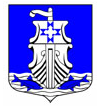 Совет депутатовмуниципального образования«Усть-Лужское сельское поселение»Кингисеппского муниципального районаЛенинградской области(четвертого созыва)РЕШЕНИЕот 26 июля 2024 года № 374В соответствии с частью 4 статьи 15 Федерального закона от 06.10.2003 года №131-ФЗ «Об общих принципах организации местного самоуправления в Российской Федерации», частью 11 статьи 3 Федерального закона от 07.02.2011 №6-ФЗ «Об общих принципах организации и деятельности контрольно-счетных органов субъектов Российской Федерации и муниципальных образований», Уставом МО «Усть-Лужское сельское поселение», Совет депутатов МО «Усть-Лужское сельское поселение» РЕШИЛ:Передать полномочия Контрольно-счетной палаты МО «Усть-Лужское сельское поселение» по осуществлению внешнего муниципального финансового контроля Контрольно-счетной палате МО «Кингисеппский муниципальный район».Совету депутатов МО «Усть-Лужское сельское поселение» заключить с Советом депутатов МО «Кингисеппский муниципальный район» Соглашение о передаче полномочий Контрольно-счетной палаты МО «Усть-Лужское сельское поселение» по осуществлению внешнего муниципального финансового контроля с 01.01.2025 года по 31.12.2029 года.Объем межбюджетного трансферта на исполнение полномочий, указанных в п.1 настоящего решения, определяется решением Совета депутатов МО «Усть-Лужское сельское поселение» о бюджете МО «Усть-Лужское сельское поселение» на очередной финансовой год.Настоящее решение подлежит официальному опубликованию в средствах массовой информации и на официальном сайте МО «Усть-Лужское сельское поселение».Контроль исполнения настоящего решения возложить на постоянную депутатскую комиссию по бюджету, налогам, экономике, инвестициям и муниципальной собственности.Глава муниципального образования«Усть-Лужское сельское поселение»		           	                            Н.С. МиркасимоваО передаче полномочий Контрольно-счетной палаты МО «Усть-Лужское сельское поселение» по осуществлению внешнего муниципального финансового контроля на период с 01.01.2025 года по 31.12.2029 года